Bacteria:  2 Kingdoms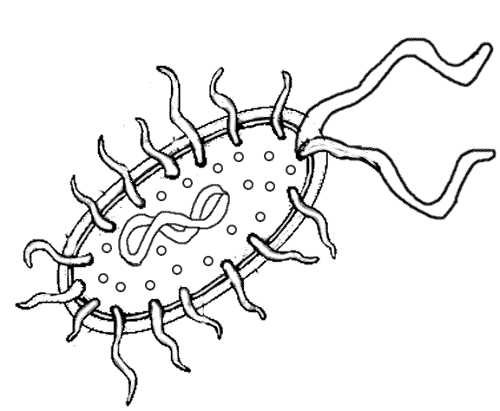 Bacterial Shape                                                                                              ArrangementsGood?					  Bad?				         Treatment?CoccusBacillusSpirillium